ПАМЯТКАМы – за пожарную безопасность!Правила пожарной безопасности в школе:не используй в школе спички, зажигалки и пиротехнику;не оставляй без присмотра работающие электроприборы;не разводи костры на школьной территории;запрещается курить на территории школы;умей пользоваться планом эвакуации. Знай, где находятся пути выхода при пожаре;немедленно сообщи взрослым о запахе дыма или других пожароопасных ситуациях.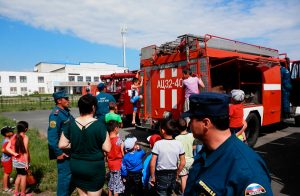 Важно помнить правильные действия при пожаре в школе:сообщи педагогу или другому работнику школы об открытом пламени или задымлении;находись возле учителя, следуя его указаниям;будь спокойным, внимательно слушай взрослых;вместе с учителем выходи из здания школы. Иди шагом, не мешай товарищам, помогай малышам;после эвакуации оставайся там, где указал педагог;без разрешения взрослых нельзя участвовать в тушении пожара;об ожогах и других травмах сообщи учителю.